Положение ПРБ от 19 июня 2007 года N 74-П (САЗ 07-31) О порядке выдачи Приднестровским республиканским банком разрешений на проведение отдельных видов валютных операций, связанных с движением капитала Утверждено решением правления Приднестровского республиканского банка Протокол N 20 от 19 июня 2007 года Зарегистрировано Министерством юстиции Приднестровской Молдавской Республики 26 июля 2007 года Регистрационный N 4017 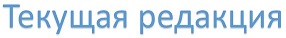 С изменениями и дополнениями, внесёнными Указаниями ПРБ от 30 июня 2009 года N 334-У;от 28 мая 2010 года N 392-У; от 29 марта 2011 года N 448-У; от 11 апреля 2012 года N 541-У; от 18 июня 2018 года № 1086-У; от 20 ноября 2019 года N 1205-У
от 21 апреля 2022 года N 1414-У
от 17 октября 2022 года N 1437-УНастоящее Положение разработано в соответствии с Законом Приднестровской Молдавской Республики от 7 мая 2007 года «О центральном банке Приднестровской Молдавской Республики» (газета «Приднестровье» от 1 июня 2007 года N 97 (3120) 2007 год), Законом Приднестровской Молдавской Республики от 1 декабря 1993 года «О банках и банковской деятельности в Приднестровской Молдавской Республике» (СЗМР 93-2), с изменениями и дополнениями, внесенными законами Приднестровской Молдавской Республики от 14 мая 1996 года N 6-ЗИД (СЗМР 96-2), от 13 июля 2001 года N 29-ЗД-III (газета «Приднестровье» N 132 (1642) от 18 июля 2001 года), от 10 июля 2002 года N 152-ЗИД-III (САЗ 02-28), от 31 октября 2002 года N 202-ЗД-III (САЗ 02-44), от 25 октября 2005 года N 648-ЗИД-III (САЗ 05-44), от 31 октября 2006 года N 112-ЗИД-IV (САЗ 06-45) Законом Приднестровской Молдавской Республики от 6 июня 1995 года «О валютном регулировании и валютном контроле» (СЗМР 95-2), с изменениями и дополнениями, внесенными законами Приднестровской Молдавской Республики от 9 июня 1998 года N 104-ЗИД (СЗМР 98-2), от 7 июля 1999 года N 180-ЗИД (СЗМР 99-3), от 15 июля 1999 года N 183-ЗИ (СЗМР 94-3), от 10 июля 2002 года N 152-ЗИД-III (САЗ 02-28); от 10 июля 2002 года N 154-ЗИД-III (САЗ 02-28), от 18 апреля 2005 года N 556-ЗИД-III (САЗ 05-17), от 26 апреля 2005 года N 558-ЗИД-III (САЗ 05-18), от 17 июня 2005 года N 578-ЗИД-III (САЗ 05-25), от 23 марта 2006 года N 14-ЗИ-IV (САЗ 06-13) и устанавливает следующий порядок выдачи юридическим лицам - резидентам, не являющимся кредитными организациями, а также находящимся на территории Приднестровской Молдавской Республики филиалам, постоянным представительствам и другим обособленным или самостоятельным структурным подразделениям нерезидентов (далее по тексту - юридические лица), Разрешений на проведение отдельных видов валютных операций, связанных с движением капитала. (Дополнена Указанием № 1205-У от 20 ноября 2019 года)Глава 1. Общие положения 1. Для целей настоящего Положения используются следующие основные понятия: а) Разрешение - документ, выдаваемый Приднестровским республиканским банком юридическому лицу, определяющий право данного юридического лица на осуществление валютной операции. б) Дополнение к Разрешению - документ, выдаваемый юридическому лицу, определяющий право данного юридического лица на осуществление валютной операции в случае изменения условий, зафиксированных в ранее выданном Разрешении. в) Досье - комплект документов по валютной операции юридического лица, хранящийся в уполномоченном банке. 2. Действие настоящего Положения распространяется на следующие валютные операции, связанные с движением капитала (далее - валютные операции) осуществляемые юридическими лицами - резидентами (далее - юридическими лицами): а) Перевод иностранной валюты со счетов в иностранной валюте юридических лиц - резидентов в уполномоченных банках в оплату доли в уставном капитале нерезидента (прямые инвестиции). б) Перевод иностранной валюты со счетов в иностранной валюте юридических лиц - резидентов в уполномоченных банках в оплату приобретаемых ценных бумаг (портфельные инвестиции). (Изменён Указанием от 17.10.2022 N 1437-У) в) Перевод иностранной валюты со счетов в иностранной валюте юридических лиц - резидентов в уполномоченных банках нерезиденту в оплату права собственности на здания, сооружения и иное имущество, включая землю и ее недра, относимое в соответствии с законодательством его местонахождения к недвижимому имуществу, а также иных прав на недвижимость. г) Перевод иностранной валюты со счетов в иностранной валюте юридических лиц - резидентов в уполномоченных банках в целях предоставления займа нерезиденту. д) Иные валютные операции, связанные с движением капитала, предусматривающие перевод иностранной валюты в пользу нерезидентов со счетов юридических лиц - резидентов в иностранной валюте в уполномоченных банках за исключением переводов иностранной валюты в пользу нерезидентов, связанных с проведением расчетов по соглашениям о возложении на третьи лица – резидентов и (или) нерезидентов обязанностей по исполнению всех (части) финансовых обязательств по внешнеэкономическому договору (контракту), платежи по которому, в случае их осуществления заключившим его юридическим лицом – резидентом, относятся к текущим валютным операциям. (Изменён Указанием от 17.10.2022 N 1437-У)е) Использование юридическими лицами - резидентами вексельной формы расчетов с нерезидентами (принятие векселей в качестве оплаты по договорам, в том числе принятие по договорам мены).ж) перевод иностранной валюты со счетов в иностранной валюте юридических лиц-резидентов в оплату приобретаемых у нерезидентов векселей. ПОДПУНКТ ДОПОЛНЕН Указанием ПРБ от 29 марта 2011 года N 448-У.3. Валютные операции осуществляются юридическими лицами на основании Разрешений (Дополнений к Разрешению). Получение Разрешения является обязательным и не зависит от суммы валютной операции. 4. Разрешение (Дополнение к Разрешению) должно быть получено юридическим лицом до момента возникновения обязательств по валютной операции (до момента изменения обязательств по валютной операции), указанной в пункте 2 настоящего Положения. 5. Расчеты по валютным операциям осуществляются юридическими лицами в безналичном порядке. 6. Валютные операции должны осуществляться в соответствии с условиями выданного Разрешения Приднестровского республиканского банка. 7. Уполномоченные банки выполняют распоряжения юридических лиц на проведение расчетов по валютным операциям после получения ими копии Разрешения. Глава 2. Порядок выдачи Разрешений8. На каждую валютную операцию, осуществляемую юридическими лицами - резидентами, Приднестровским республиканским банком выдается отдельное Разрешение. 9. Для получения Разрешения юридические лица направляют в Приднестровский республиканский банк следующий пакет документов:а) Заявление по форме Приложения 1 к настоящему Положению. б) ИСКЛЮЧЕН. Указание ПРБ от 11 апреля 2012 года N 541-У.в) ИСКЛЮЧЕН. Указание ПРБ от 29 марта 2011 года N 448-У.          г) справка об отсутствии задолженности юридического лица по платежам в бюджеты различных уровней и государственные внебюджетные фонды, оформленная не ранее чем за пять рабочих дней до дня подачи заявления в Приднестровский республиканский банк;д) справка из уполномоченного банка, в котором у юридического лица открыт счет в рублях Приднестровской Молдавской Республики, об имевших место нарушениях (устраненных и неустраненных за последние шесть месяцев) валютного законодательства, оформленная не ранее чем за пять рабочих дней до дня подачи заявления в Приднестровский республиканский банк. Указанная справка должна быть оформлена на заявителя, и в тексте справки должно быть указано, что она выдана для предоставления в Приднестровский республиканский банк. (п. г) и д) Изменены Указанием от 21.04.2022 N 1414-У)е) ИСКЛЮЧЕН. Указание ПРБ от 29 марта 2011 года N 448-У.При рассмотрении вопроса о выдаче Разрешения на проведение валютных операций, связанных с движением капитала, Приднестровский республиканский банк использует информацию из электронной базы данных Единых государственных реестров.10. В зависимости от предполагаемой к осуществлению валютной операции к пакету документов, указанных в подпунктах а) - д) пункта 9, предоставляются следующие документы: а) Для получения Разрешение на проведение валютных операций, указанных в подпункте а) пункта 2 настоящего Положения: 1) решение уполномоченного органа управления юридического лица - резидента о проведении валютной операции; 2) копии учредительных документов (устав, учредительный договор) юридического лица - нерезидента, которое будет приобретено резидентом полностью или частично, или проекты учредительных документов предприятия или филиала (отделения, представительства), которое будет создано резидентом или с его участием; 3) копию выписки из реестра владельцев ценных бумаг или копию сертификата о ценных бумагах (паевого свидетельства), выданного в качестве подтверждения права собственности нерезидента на указанные ценные бумаги (паевые вклады) - в случае, если осуществляются прямые инвестиции в уже действующее предприятие; 4) проект договора о купле-продаже пакета ценных бумаг (паевых вкладов) юридического лица - нерезидента; 5) оригинал справки из уполномоченного банка, через который будут осуществляться валютные операции, о достаточности средств в иностранной валюте на счете для осуществления перевода. Указанная справка должна быть оформлена на заявителя, и в тексте справки должно быть указано, что она выдана для предоставления в Приднестровский республиканский банк. б) Для получения Разрешение на проведение валютных операций, указанных в подпункте б) пункта 2 настоящего Положения: 1) проект договора о купле-продаже ценных бумаг, которые будут приобретены резидентом; 2) копию выписки из реестра владельцев ценных бумаг или копию сертификата о ценных бумагах, выданного в качестве подтверждения права собственности нерезидента на указанные ценные бумаги; 3) оригинал справки из уполномоченного банка, через который будут осуществляться валютные операции, о достаточности средств в иностранной валюте на счете для осуществления перевода. Указанная справка должна быть оформлена на заявителя, и в тексте справки должно быть указано, что она выдана для предоставления в Приднестровский республиканский банк. в) Для получения Разрешение на проведение валютных операций, указанных в подпункте в) пункта 2 настоящего Положения: 1) проект договора о купле-продаже недвижимости; 2) заверенная регистрирующим органом или нотариально копия документа, подтверждающего право собственности нерезидента на недвижимое имущество (в случае нахождения недвижимого имущества за пределами Приднестровской Молдавской Республики); 3) оригинал и копию документа, содержащего сведения о рыночной стоимости недвижимого имущества, выданного оценщиком, уполномоченным на осуществление оценочной деятельности (на русском языке и на языке оригинала). 4) оригинал справки из уполномоченного банка, через который будут осуществляться валютные операции, о достаточности средств в иностранной валюте на счете для осуществления перевода. Указанная справка должна быть оформлена на заявителя, и в тексте справки должно быть указано, что она выдана для предоставления в Приднестровский республиканский банк. г) Для получения Разрешение на проведение валютных операций, указанных в подпункте г) пункта 2 настоящего Положения: 1) обоснование проведения операции, подписанное руководителем юридического лица - резидента и заверенное печатью, содержащее информацию об основных условиях валютной операции; 2) проект договора займа; 3) оригинал справки из уполномоченного банка, через который будут осуществляться валютные операции, о достаточности средств в иностранной валюте на счете для осуществления перевода. Указанная справка должна быть оформлена на заявителя, и в тексте справки должно быть указано, что она выдана для предоставления в Приднестровский республиканский банк. д) Для получения Разрешение на проведение валютных операций, указанных в подпункте д) пункта 2 настоящего Положения: 1) проекты договоров. В случае если проекты договоров не могут быть представлены, представляется обоснование проведения операции, подписанное руководителем и заверенное печатью юридического лица, содержащее ссылку на законодательные и (или) нормативные правовые акты иностранного государства, устанавливающие соответствующие обязательные требования.2) оригинал справки из уполномоченного банка, через который будут осуществляться валютные операции, о достаточности средств в иностранной валюте на счете для осуществления перевода. Указанная справка должна быть оформлена на заявителя, и в тексте справки должно быть указано, что она выдана для предоставления в Приднестровский республиканский банк. При необходимости Приднестровский республиканский банк может запросить иные документы и информацию о валютной операции, о нерезиденте, о юридическом лице- резиденте. е) Для получения Разрешение на проведение валютных операций, указанных в подпункте е) пункта 2 настоящего Положения: 1) проект договора, содержащего условие платежа, предусматривающего использование вексельной формы расчетов. ж) Для получения Разрешения на проведение валютных операций, указанных в подпункте ж) пункта 2 настоящего Положения: 1) проект договора, предусматривающего покупку векселей; 2) оригинал справки из уполномоченного банка, через который будут осуществляться валютные операции, о достаточности средств в иностранной валюте на счете для осуществления перевода. Указанная справка должна быть оформлена на заявителя, и в тексте справки должно быть указано, что она выдана для предоставления в Приднестровский республиканский банк.ПОДПУНКТ ДОПОЛНЕН Указанием ПРБ от 29 марта 2011 года N 448-У.11. Приднестровский республиканский банк рассматривает заявления и принимает решение о выдаче Разрешений в течение 20 рабочих дней, следующих за датой поступления заявления и всей необходимой документации. Для выдачи Разрешения Приднестровский республиканский банк может запросить дополнительные документы и информацию, касающуюся валютной операции, нерезидента и юридического лица - участников данной валютной операции.12. Разрешение оформляется по форме Приложения N 2 к настоящему Положению в одном экземпляре, подписывается Председателем Приднестровского республиканского банка или его заместителем, и заверяется гербовой печатью. 13. Разрешение на проведение валютной операции выдается уполномоченному представителю юридического лица на основании доверенности. Глава 3. Порядок выдачи Дополнения к Разрешению 14. В случае изменения условий осуществления валютной операции, изложенных в Разрешении, Приднестровский республиканский банк выдаёт юридическому лицу Дополнение к Разрешению, отражающее данные изменения. 15. Для получения Дополнения к Разрешению юридические лица направляют в Приднестровский республиканский банк следующий пакет документов:а) заявление по форме Приложения 3 к настоящему Положению, отражающее измененные условия осуществления валютной операции; б) документы, обосновывающие необходимость внесения изменений в ранее выданное Разрешение; в) справка об отсутствии задолженности юридического лица по платежам в бюджеты различных уровней и государственные внебюджетные фонды; г) справка из уполномоченного банка, в котором у юридического лица открыты валютные счета, об отсутствии задолженности по поступлению валютной выручки и обязательной продаже, а также об имевших место нарушениях (устраненных и неустраненных за последние шесть месяцев) валютного законодательства на момент обращения в Приднестровский республиканский банк. Указанная справка должна быть оформлена на заявителя, и в тексте справки должно быть указано, что она выдана для предоставления в Приднестровский республиканский банк. В случае если запрашиваемое Дополнение к Разрешению предполагает перевод иностранной валюты со счетов в иностранной валюте юридических лиц - резидентов в уполномоченных банках в пользу нерезидентов, дополнительно предоставляется оригинал справки из уполномоченного банка, через который будут осуществляться валютные операции, о достаточности средств в иностранной валюте на счете для осуществления перевода. Указанная справка должна быть оформлена на заявителя, и в тексте справки должно быть указано, что она выдана для предоставления в Приднестровский республиканский банк. Дополнение к Разрешению оформляется по форме Приложения N 4 к настоящему Положению в одном экземпляре, подписывается Председателем Приднестровского республиканского банка или его заместителем и заверяется гербовой печатью.16. Для выдачи Дополнения к Разрешению Приднестровский республиканский банк может запросить иные документы и информацию о валютной операции, о нерезиденте, а также о юридическом лице. 17. Приднестровский республиканский банк рассматривает представленные документы в сроки, установленные пунктом 11 настоящего Положения. 18. Каждому Дополнению к Разрешению присваивается порядковый номер. 19. Дополнение к Разрешению выдается в порядке, установленном пунктом 13 настоящего Положения. 20. При переходе юридического лица на обслуживание в другой банк уполномоченным банком, ранее обслуживавшем валютную операцию, в адрес уполномоченного банка, который будет обслуживать валютную операцию, направляется Досье, заверенное подписью руководителя и печатью. Глава 4. Отказ Приднестровского республиканского банка в выдаче Разрешений и Дополнений к Разрешениям21. Приднестровский республиканский банк отказывает юридическим лицам в выдаче Разрешения (Дополнения к Разрешению) при наличии одного из следующих оснований: а) Документы, необходимые для получения Разрешение на проведение валютной операции, направлены юридическим лицом в Приднестровский республиканский банк после возникновения обязательств по осуществлению данной валютной операции. б) Представленный юридическим лицом в Приднестровский республиканский банк пакет документов не отвечает требованиям настоящего Положения либо законодательства Приднестровской Молдавской Республики. в) В представленном юридическим лицом пакете документов содержится недостоверная информация. г) У юридического лица имеются неисполненные предписания органа валютного регулирования и валютного контроля по устранению нарушений валютного законодательства Приднестровской Молдавской Республики, нормативных актов Приднестровского республиканского банка, лицензий (Разрешений) Приднестровского республиканского банка. д) У юридического лица имеется задолженность по налогам и другим обязательным платежам. е) Несоответствие предполагаемой к осуществлению валютной операции требованиям валютного законодательства Приднестровской Молдавской Республики, в том числе настоящего Положения.22. В случае принятия решения об отказе в выдаче Разрешения (Дополнения к Разрешению) Приднестровского республиканского банка в течение 20 рабочих дней, следующих за датой поступления заявления и документов юридического лица, направляет заявителю письменное уведомление об отказе в выдаче Разрешения (Дополнения к Разрешению) с указанием причин отказа. 23. После устранения юридическим лицом причин, по которым ему ранее было отказано в выдаче Разрешения (Дополнения к Разрешению), юридическое лицо вправе повторно обратиться в Приднестровский республиканский банк за получением Разрешения в установленном порядке. Глава 5. Порядок осуществления валютного контроля уполномоченными банками24. Контроль за соблюдением юридическими лицами условий Разрешений осуществляется уполномоченными банками. 25. В случае выявления несоответствия распоряжения юридического лица на проведение расчетов по валютной операции условиям выданного Разрешения уполномоченный банк обязан отказать юридическому лицу в осуществлении платежа по валютной операции. 26. Уполномоченные банки обязаны вести Досье, содержащее документацию по каждой валютной операции, подпадающей под действие настоящего Положения, включающее копии документов по сделке, а также копий платежных документов по валютной операции. Порядок ведения Досье устанавливается уполномоченными банками самостоятельно. 27. Уполномоченные банки обязаны хранить Досье по валютным операциям. а) По валютным операциям, указанным в подпункте а) пункта 2 настоящего Положения - не менее 3 лет с даты прекращения участия юридического лица в уставном капитале нерезидента. б) По валютным операциям, указанным в подпункте в) пункта 2 настоящего Положения - не менее 3 лет от даты прекращения прав на недвижимое имущество за рубежом. в) По валютным операциям указанным в подпункте г) пункта 2 настоящего Положения - не менее 3 лет от даты исполнения нерезидентом своих обязательств по полученному займу. г) По валютным операциям указанным в подпунктах б), д), е), ж) пункта 2 настоящего Положения - не менее 3 лет от даты завершения валютной операции. Глава 6. Прекращение действия Разрешения28. Действие Разрешения или дополнения к Разрешению прекращается вследствие следующих обстоятельств: а) ИСКЛЮЧЕН Указанием № 1086-У от 18.06.2018 г.; б) завершения всех предусмотренных Разрешением операций; в) отзыва Разрешения в случае выявления нарушений требований валютного законодательства Приднестровской Молдавской Республики, в том числе настоящего Положения. Глава 7. Ответственность 29. За осуществление юридическим лицом Валютных операций без Разрешения юридическое лицо несет ответственность в соответствии с действующим законодательством Приднестровской Молдавской Республики. 30. За нарушение уполномоченными банками требований настоящего Положения уполномоченный банк несет ответственность в соответствии с действующим законодательством Приднестровской Молдавской Республики. Глава 8. Заключительные положения 33. Настоящее Положение вступает в силу по истечении 7 рабочих дней со дня официального опубликования. г. Тирасполь «19» июня . N 74-П Приложение N 1 к Положению от 19 июня 2007 года N 74-П «О порядке выдачи Приднестровским республиканским банком разрешений юридическим лицам - резидентам на проведение отдельных видов валютных операций» ____________N_____________Заявление о выдаче Разрешения на проведение валютной операции Прошу выдать Разрешение на проведение валютной операции, связанной с движением капитала: (1) ______________________________________________________________________ __________________________________________________________________________________ __________________________________________________________________________________ __________________________________________________________________________________ Полное наименование: (2) ___________________________________________________________ __________________________________________________________________________________ __________________________________________________________________________________ Адрес: (3) _________________________________________________________________________ Контактный телефон: (4) ____________________________________________________________ __________________________________________________________________________________ Наименование обслуживающего банка: (5) _____________________________________________ __________________________________________________________________________________ Перечень обязательных документов, прилагаемых к заявлению: (6) N ________________________________________________________________________________ N ________________________________________________________________________________ N ________________________________________________________________________________ N ________________________________________________________________________________ Всего подано документов на ________ листах. Руководитель (уполномоченное лицо)                          ___________________                 _____________________                                                                            (подпись)                               (расшифровка подписи)              МППорядок заполнения заявления(1) - указывается содержание операции: наименование, сумма в иностранной валюте цифрами и прописью; (2) - указывается полное наименование юридического лица; (3) - указывается место нахождения юридического лица в соответствии с документами о государственной регистрации; (4) - указывается контактный телефон и ФИО уполномоченного сотрудника организации; (5) - указывается наименование обслуживающего банка; (6) - перечисляются названия документов, прилагаемых к заявлению.Приложение N 2 к Положению от 19 июня 2007 года N 74-П «О порядке выдачи Приднестровским республиканским банком разрешений юридическим лицам - резидентам на проведение отдельных видов валютных операций» На бланке Приднестровского республиканского банкаРАЗРЕШЕНИЕ на проведение валютной операции, связанной с движением капитала N____от_____(1)Выдано (2) _______________ в том, что согласно Положению от 19 июня 2007 года N 74-П «О порядке выдачи Приднестровским Республиканским банком Разрешений на проведение отдельных видов валютных операций, связанных с движением капитала», разработанному в соответствии с Законом Приднестровской Молдавской Республики «О валютном регулировании и валютном контроле», Приднестровский республиканский банк разрешает осуществить валютную операцию, связанную с движением капитала (3) _________________________________________________	_________________	          _________________	   (должность)	  (подпись)	  (расшифровка подписи)МППорядок заполнения Разрешения на проведение валютной операции, связанной с движением капитала (1) - указывается регистрационный номер Разрешения, присвоенный Приднестровским республиканским банком и дата регистрации; (2) - указывается наименование юридического лица - резидента; (3) - указывается содержание операции, дата, сумма валютной операции, наименование нерезидента, номер контракта, прочие условия в зависимости от предполагаемой к осуществлению валютной операции. Приложение N 3к Положению от 19 июня 2007 года N 74-П «О порядке выдачи Приднестровским Республиканским банком разрешений на проведение отдельных видов валютных операций, связанных с движением капитала»____________N_____________Заявление о выдаче Дополнения к Разрешению на проведение валютной операции Прошу выдать Дополнение к Разрешению на проведение валютной операции, связанной с движением капитала N _____от_____ (1) в связи с изменением следующих условий осуществления валютной операции: (2) ________________________________________________ __________________________________________________________________________________ __________________________________________________________________________________ __________________________________________________________________________________ Полное наименование: (3) ___________________________________________________________ __________________________________________________________________________________ __________________________________________________________________________________ Адрес: (4) _________________________________________________________________________ Контактный телефон: (5) ____________________________________________________________ __________________________________________________________________________________ Наименование обслуживающего банка: (6) _____________________________________________ __________________________________________________________________________________ Перечень обязательных документов, прилагаемых к заявлению: (7) N ________________________________________________________________________________ N ________________________________________________________________________________ N ________________________________________________________________________________ N ________________________________________________________________________________ Всего подано документов на ________ листах. Руководитель                                            (уполномоченное лицо)                   ___________________             _____________________                                                                  (подпись)                              (расшифровка подписи)              МППорядок заполнения заявления.(1) - указывается регистрационный номер Разрешения, присвоенный Приднестровским республиканским банком и дата регистрации;(2) - указываются изменения условий осуществления валютной операции, изложенных в Разрешении: сумма в иностранной валюте цифрами и прописью, изменение срока действия договора либо иные изменения условий осуществления валютной операции;(3) - указывается полное наименование юридического лица; (4) - указывается место нахождения юридического лица в соответствии с документами о государственной регистрации;(5) - указывается контактный телефон и ФИО уполномоченного сотрудника организации;(6) - указывается наименование обслуживающего банка; (7) - перечисляются названия документов, прилагаемых к заявлению;Приложение N 4к Положению от 19 июня 2007 года N 74-П «О порядке выдачи Приднестровским Республиканским банком разрешений на проведение отдельных видов валютных операций, связанных с движением капитала»На бланке Приднестровского республиканского банкаДОПОЛНЕНИЕ N___от____ (1)к Разрешению на проведение валютной операции,связанной с движением капитала N___от____ (2)Выдано (3) ________________в том, что согласно Положению от 19 июня 2007 года N 74-П «О порядке выдачи Приднестровским Республиканским банком разрешений на проведение отдельных видов валютных операций, связанных с движением капитала», разработанному в соответствии с Законом Приднестровской Молдавской Республики «О валютном регулировании и валютном контроле», Приднестровский республиканский банк (4)______________________________ _________________	_________________	_________________	  (должность)	 (подпись)	(расшифровка подписи)МППорядок заполнения Дополнения к Разрешению на проведение валютной операции, связанной с движением капитала(1) - указывается порядковый номер Дополнения; (2) - указывается регистрационный номер Разрешения, присвоенный Приднестровским республиканским банком и дата регистрации; (3) - указывается наименование юридического лица - резидента; (4) - указываются изменения условий осуществления валютной операции, изложенных в Разрешении. Дата вступления в силу22 августа 2007 годаПредседатель банкаЭ.А. Косовский